Regulamin
Organizator:Centrum Kultury im. Józefa Mehoffera w RopczycachTermin i miejsce imprezy:
 - 28 maja 2022 r. – godz. 17.00 (sobota)
 - stadion Ropczyckiego Centrum Sportu i Rekreacji - scena plenerowa
 Cele imprezy:prezentacje dorobku dziecięcych i młodzieżowych zespołów tanecznychrozbudzenie zainteresowań tańcemwymiana pomysłów i doświadczeń w zakresie pracy z dziecięcymi zespołami tanecznymiintegracja zespołów tanecznych- dobra zabawa dla wszystkich

Uczestnicy:- I kategoria wiekowa: Przedszkola kl. I-III Szkoły Podstawowe- II kategoria wiekowa: kl. IV-VI Szkoły Podstawowe - II kategoria kl. VII-VIII Szkoły Podstawowej
 Warunki uczestnictwa:W przeglądzie mogą brać udział dziecięce i młodzieżowe zespoły taneczne działające w przedszkolach, szkołach i placówkach kultury (zespoły ludowe, estradowe, hip-hop, break-dance, nowoczesne, piosenka z ruchem i inne). Każdy zespół prezentuje jeden lub dwa układy taneczne o łącznym czasie do 10 minut.Zespoły zobowiązane są do przygotowania nagrań muzycznych wyłącznie na pendrive w formacie WAV lub MP3.4. Karty zgłoszenia należy przesłać w terminie do 19.05.2022 r. na adres: Centrum Kultury w Ropczycach ul. Bursztyna 1. 5. Wpłata akredytacji w wysokość 10 złotych od każdego członka zespołu (nie dotyczy opiekunów) – w dniu przeglądu u instruktora przy scenie. Akredytacja częściowo pokryje koszty organizacji przeglądu.
 Nagrody:Wszystkie uczestniczące zespoły otrzymują dyplomy uczestnictwa, pamiątki z Przeglądu oraz drobny poczęstunek.
 Organizator zapewnia: - sprzęt nagłaśniający (prosimy o wcześniejsze sprawdzenie nagrań).- garderobę – namiot obok sceny (nie odpowiadamy za rzeczy pozostawione!!!)- scenę plenerowa na stadionie RCSiR (o wymiarach 10m x12m)- opiekę medycznąSprawy organizacyjne:- koszty przejazdu i ubezpieczenia na czas pobytu pokrywają uczestnicy lub instytucja delegująca-organizator zapewnia sobie prawo do dokumentowania i wykorzystania prezentacji konkursowych zdjęć w mass mediach oraz realizacji nagrań promującym i realizującym Przegląd.- w trakcie trwania przeglądu zespoły przebywają pod opieką własnych opiekunów i instruktorów.
 Szczegółowych informacji na temat przeglądu udziela Pani Elżbieta Łącała instruktor CK w Ropczycach od poniedziałku do piątku w godz.8.00-20.00 Tel. (017) 22 18 228Zgłoszenia zespołów prosimy przesyłać na adres: 
Centrum Kultury w Ropczycach  im. Józefa Mehofferaul. Bursztyna 1tel. (0-17) 22 – 18 – 228 Fax. (0-17) 22 – 10 – 198e-mail: ck@ropczyce.info.plwww.ropczyce.info.plPowiatowy Przegląd Dziecięcych  Młodzieżowych Zespołów TanecznychTANECZNEFIGLE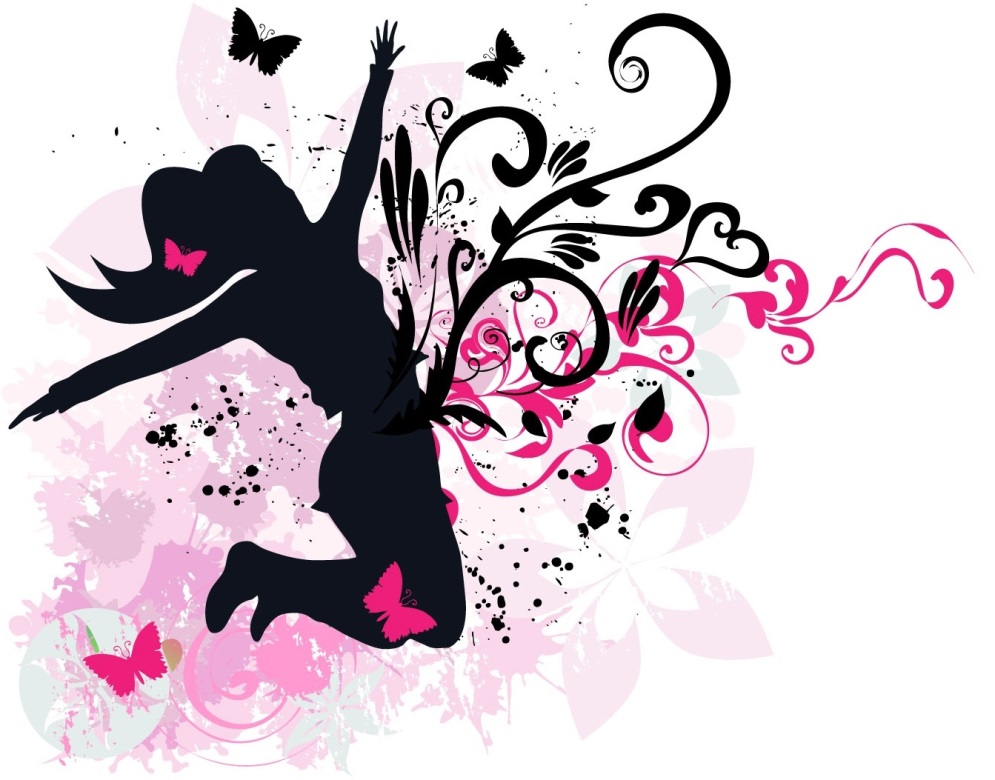 Ropczyce 2022 r.